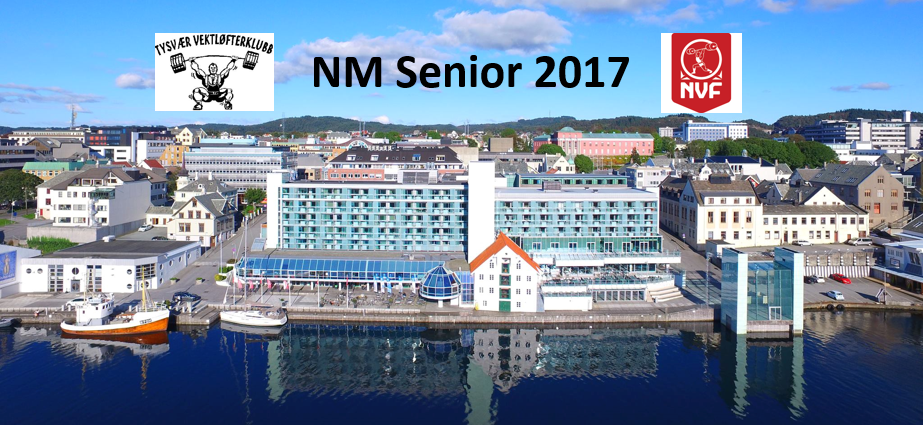 Sted: 			Scandic MARITIM Hotel http://hotelmaritim.no/?lang=en NM Senior starter: 	Lørdag 18. februar kl. 10.00 Vektklasse 48-63 kg Kvinner og 56-85 kg menn			Innveiing: 08.00-09.00Søndag 19. februar kl 10.00 Vektklasse 69 til +75 kg Kvinner og 94 til +105 kg menn			Innveiing: 08.00-09.00Merk:	TVK forbeholder seg retten til å forandre og flytte på dager for klasser om det blir vanskelig med tanke på avvikling. Det kan bli aktuelt med flere innveiinger ved stor deltakelse. Noe vi selvfølgelig håper på.Badstu og prøveveiing:	Blir i trimrommet. På Scandic MARITIMPåmelding: 	Påmelding på vedlagte påmeldingsskjema innen 24. januar 2016. 	Lisens:	Lisens til NVF, kroner 300,- pr. løfter, være betalt innen fristen lovbestemt frist. (senest en uke etter påmeldingsfristen).Startkontigent:		Kr. 400,- pr. løfter. betales senest en uke etter påmeldingsfristensutløp Overnatting:	Scandic MARITIM Hotell, måltider og bankett betales til TVK da dette må tas på en felles regning for å oppnå prisene. Se eget skjema.Bankett:	Bankett blir Lørdag 18. februar.Regler:	Det konkurreres og premieres etter NVFs lover og reglement.Tysvær Vektløfterklubb ønsker NVF, løftere, ledere, funksjonærer og supporterehjertelig velkommen!Priser: Overnatting i enkeltrom m/frokost:		Kr.   685,- per døgn    Overnatting i dobbeltrom m/frokost:		Kr.   930,- per døgn    Overnatting i trippelrom m/frokost:		Kr  1150,- per døgnBankettmiddag lørdag fra kr.:			Kr.   515,- per person se vedlegg.Sportsmenyer fra kr.:				Kr.   150,- per person se vedleggOppgradering til rom mot Smedasundet		Kr.   250,- per rom per nattKontaktperson: Dag Rønnevik, mob. 934 60 725, e-post tvk@tysvervk.net.